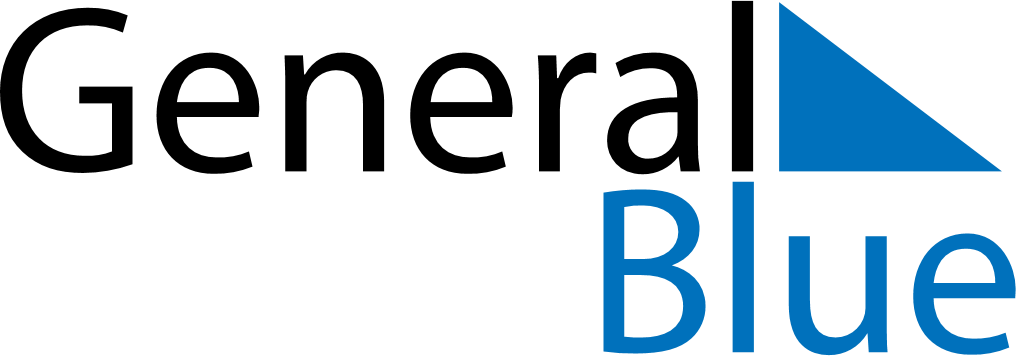 Antigua and Barbuda 2023 HolidaysAntigua and Barbuda 2023 HolidaysDATENAME OF HOLIDAYJanuary 1, 2023SundayNew Year’s DayJanuary 2, 2023MondayNew Year’s Day (substitute day)April 7, 2023FridayGood FridayApril 9, 2023SundayEaster SundayApril 10, 2023MondayEaster MondayMay 1, 2023MondayLabour DayMay 28, 2023SundayPentecostMay 29, 2023MondayWhit MondayAugust 1, 2023TuesdayJ’Ouvert MorningAugust 2, 2023WednesdayLast LapNovember 1, 2023WednesdayIndependence DayDecember 9, 2023SaturdayV.C Bird DayDecember 25, 2023MondayChristmas DayDecember 26, 2023TuesdayBoxing Day